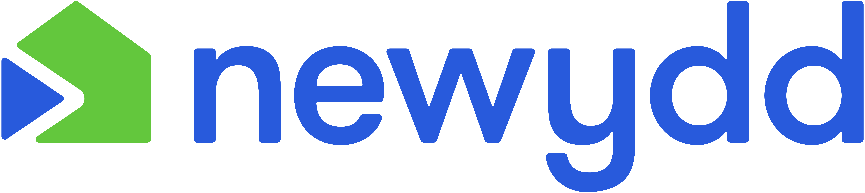 Transfer Application FormPlease read the following information prior to requesting a transfer: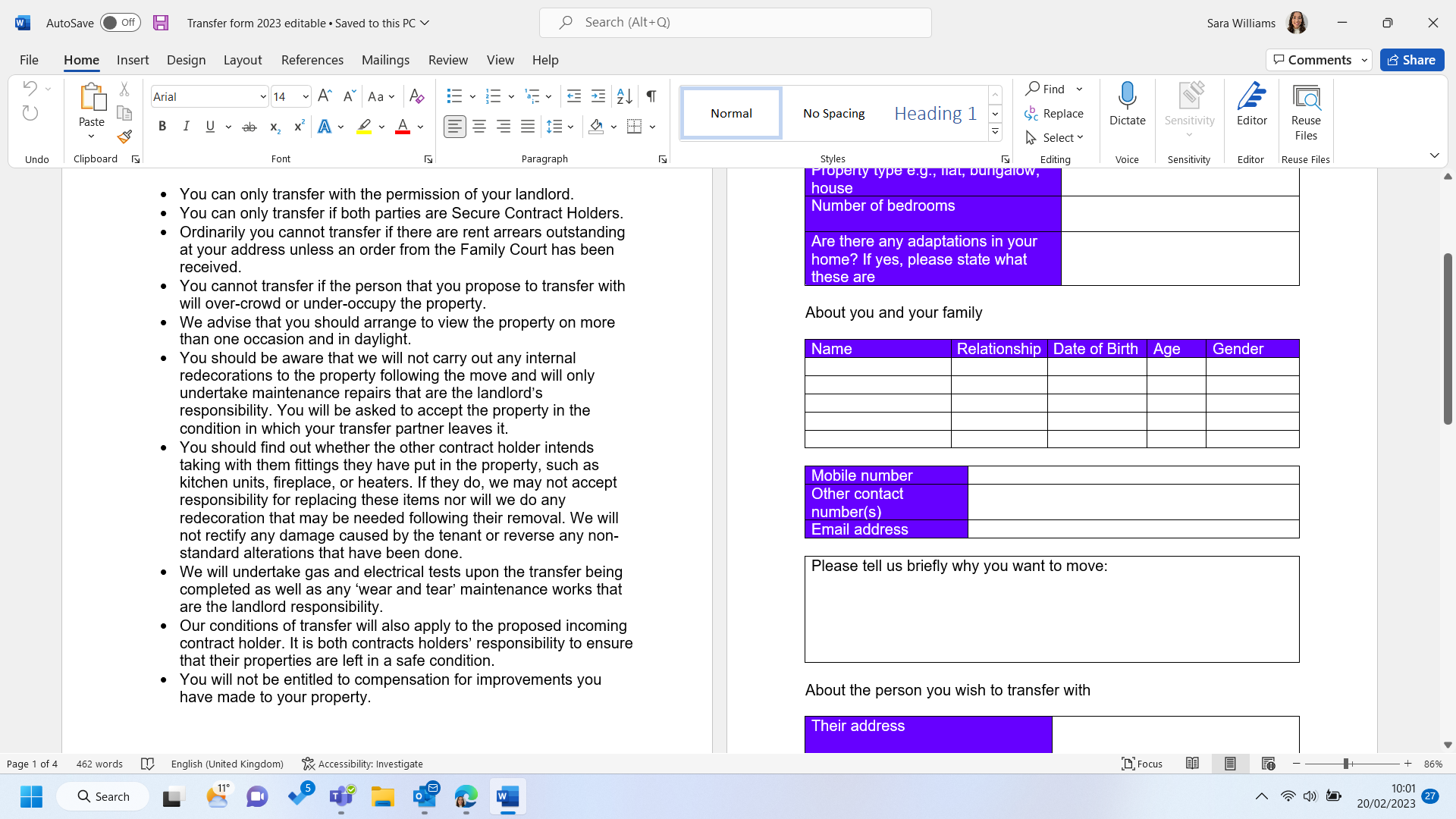 Your current homeAbout you and your familyAbout the person you wish to transfer with Their household Their contact details  DeclarationI/we confirm that the information on this form is correct and agree that I/we will not transfer properties until written permission has been granted by both the Landlords concerned. I am aware that my new proposed Landlord will request a written reference from my current LandlordWith joint contracts, can both contract holders both sign in the box belowAddressYour landlord’s name and addressProperty type e.g., flat, bungalow, houseNumber of bedroomsAre there any adaptations in your home? If yes, please state what these areNameRelationshipDate of BirthAgeGenderMobile numberOther contact number(s)Email addressPlease tell us briefly why you want to move:Their addressTheir landlord’s name and addressProperty type e.g., flat, bungalow, houseNumber of bedroomsAre there any adaptations in your home? If yes, please state what these areNameRelationshipDate of birthAgeGenderMobile numberOther contact number(s)Email addressSignedDate